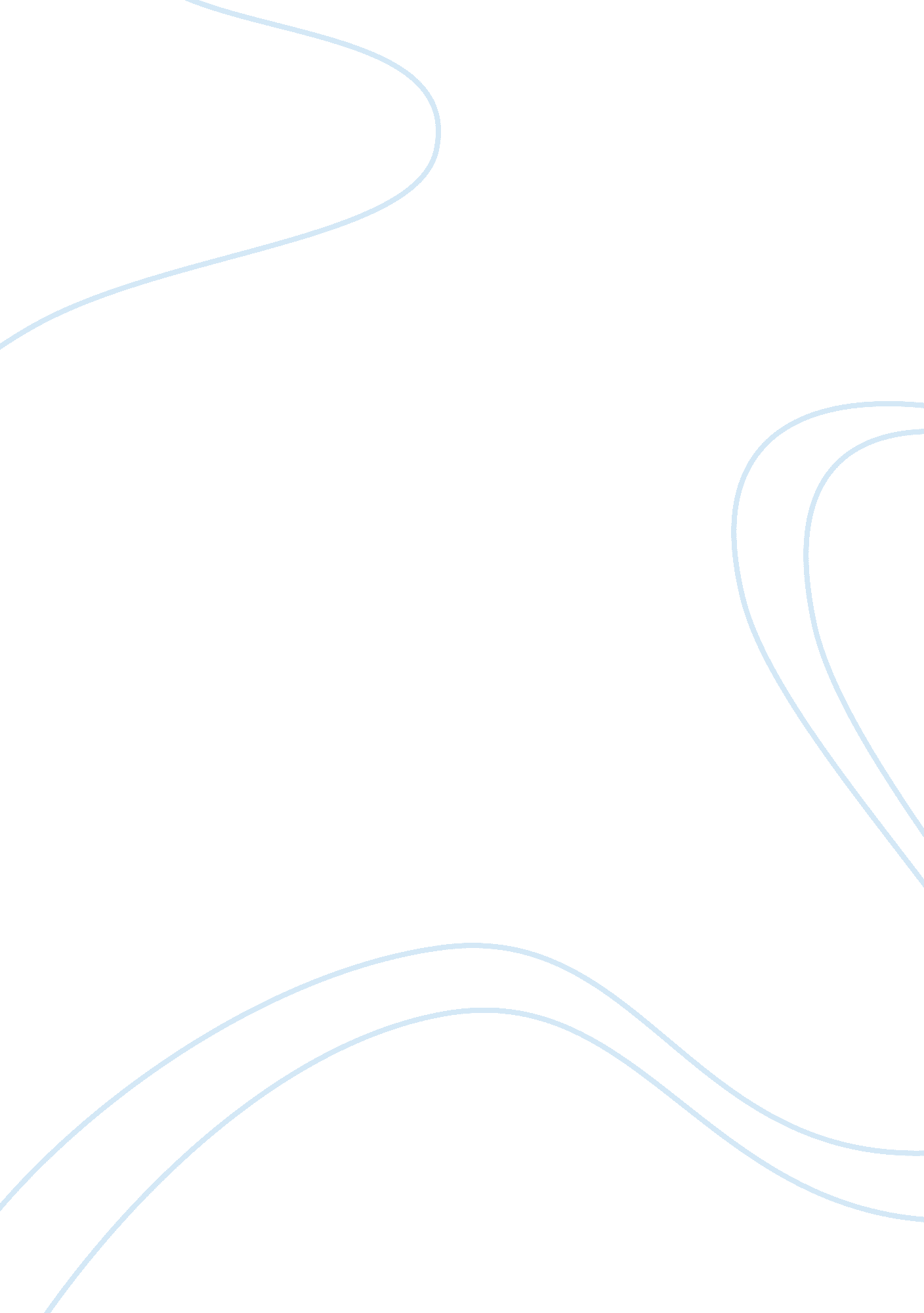 Ironic – alanis morissette essay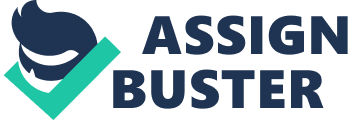 Ironic by Alanis Morissette is nowhere near ironic. It’s more of a surprising serendipity or maybe a huge catastrophe, but definitely not ironic. Irony according to Merriam-Webster, is the incongruity between the actual result of a sequence of events and the normal or expected result; an event or result marked by such incongruity. The subtleness and deep complexities found in this song is amazing now that I have deconstructed it and tried to understand the meaning. It’s ironic that the title itself is Irony yet it holds no ironic examples, just pure coincidences. Maybe that’s what makes it ironic. Irony could be comical or tragic. For example, it is considered a tragic irony when a woman tries to drug a man in a bar by putting substances into his drink but sadly drinks the drugged glass. That’s tragic. Comical or a positive example would be helping a man with his overheated car then on your way home later that day, your car breaks down and someone or even the same man helps you out. Another ironic example would be a little boy trying to find his inhaler inside his bag gets run over by a truck that delivers inhalers (God forbid this would happen to anyone though), not “ traffic jam when you’re already late. ” “ Rain on your wedding day. ” I’d like to talk about this line as example as to why this song is not ironic. It’s bound to rain, it rains everyday around the world at some place and that’s the truth and there’s a wedding going on everyday. “ It’s meeting the man of my dreams. And then meeting his beautiful wife. ” This is not ironic in any sense but a pure misfortune. But as I said earlier, the fact that they are not ironic and the name of the song is Ironic is what makes it ironic, so yes the song is an irony. It was entitled purposely Ironic and that’s how brilliant Alanis is. She even stated in an interview with her producer, Glen that they were trying to make each other laugh with how absurd the lyrics are. There have been debates whether Alanis did know in fact the meaning of irony or she misinterpreted it with fate. Somewhere down the song, she mentions, “ And isn’t it ironic, don’t you think? A little too ironic and yeah I really do think. ” That justifies that she was making a real joke about this song and wanted to confuse us when in fact, there is nothing to be confused about. How she said “ A little too ironic” in the most possible sarcastic way could be a reflection of how humans think with “ irony of our fate. ” All ironic thoughts aside, “ Life has a funny way of helping you out” it’s a clever way to end this song. The scenarios given were all a tad bit pitiful, despite that, life will keep on going and you’ll figure it out in due course. 